Seminaranmeldung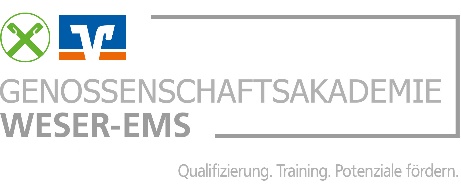 Genossenschaftsakademie Weser-Ems		per E-Mail anKerstin Becker	seminaranmeldung@gvweser-ems.deOldenburger Straße 11826180 RastedeS-FIS	6. Fachtagung InformationssicherheitWir melden verbindlich an:Absender:_______________________________________________________________________________________________________________________________________________________________________________________________________Genossenschaft__________________________________________			___________________________________________________AnsprechpartnerIn			Telefon__________________________________________			___________________________________________________Datum		Unterschrift  /  StempelTermin:Ort:Ort:22.05.2024RastedeRastede         Name         Name Vorname         Name         Name Vorname1.2.3.